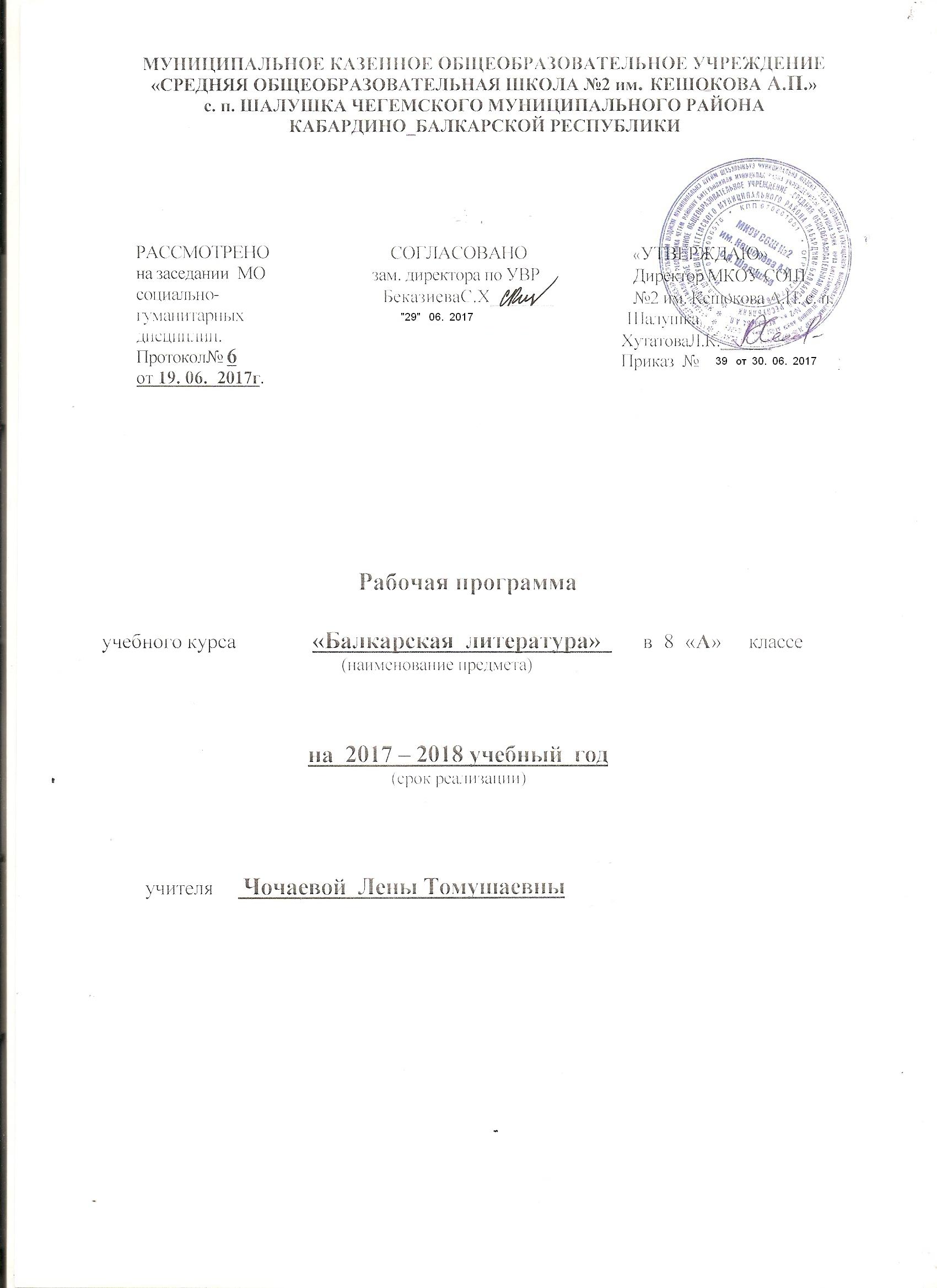 Пояснительная запискаРабочая программа по балкарской литературе    под ред. Толгурова З.Х.. составлена на основе: - Примерной  программы по балкарской литературе  под ред. Толгурова З. Х.  Рабочая программа разработана в соответствии: - с основной образовательной программой   основного общего образования МКОУ СОШ№2 им. Кешокова А.П. с.п. Шалушка; -  учебным планом МКОУ СОШ№2 им. Кешокова А.П. с.п. Шалушка; -с локальным актом МКОУ СОШ№2 им. Кешокова А. П.  с.п. Шалушка«Положение о разработке и утверждении рабочих программ, отдельных предметов, курсов, дисциплин, (модулей)»Рабочая программа предназначена для изучения балкарской литературы   в 8 классах по учебнику  «Малкъарадабият»  под ред. Толгурова З.Х.Описание места учебного предмета в учебном плане В соответствии с  учебным планом МКОУ СОШ№2 им. Кешокова А.П. с.п. Шалушкапрограмма рассчитана на преподавание в 8  классах в объеме  70 часов. Количество часов в год – 70  часов. Количество часов в неделю –  2 часа. Количество сочинении   -3                             Используемый УМК Требования к уровню подготовки учащихся:Учащиеся должны знать:Авторов и содержание изученных художественных произведений;Основные теоретические понятия: народная песня, частушка, предание, житие как жанр литературы, мораль, аллегория, дума, поэма, роман, романтический герой, комедия, сатира, юмор,прототип, гипербола, гротеск, антитеза, эзопов язык, композиция, сюжет, фабула, психологизм, конфликт, авторское отступление, герой-повествовательУчащиеся должны уметь:Видеть развитие мотива, темы в творчестве писателя, опираясь на опыт предшествующих классов;Обнаруживать связь между героем литературного произведения и эпохой;Видеть своеобразие решений общей проблемы писателями разных эпох;Комментировать эпизоды биографии писателя и устанавливать связь между нимиРазличать художественные произведения в их родовой и жанровой спецификеОпределять ритм и стихотворный размер в лирическом произведенииСопоставлять героев и сюжет разных произведенийВыделять общие свойства произведенийОсмысливать роль художественной деталиНаходить эмоциональный лейтмотив и основную проблему произведенияСопоставлять жизненный материал и художественный сюжет произведенияВыявлять конфликт и этапы его развитияСравнивать авторские позицииРедактировать свои сочинения и сочинения сверстниковСодержание учебного предмета.КиришСуратлауадабиятныбашхахунерледен, илмуладанэнчилиги. Жашау эм ниеттиричиликникъуралыуундаанымагъанасы. Суратлаусыфатныюсюнденангылам. ХалкъчыгъармачылыкъТарыхжигитликжырла. Жырланымагъаналарынакёрекъауумлары.Тарыхжырла: «Гапалау», «Азнаур», «ТаппасханулуАкъболат» Халкъжырланы социально-кюрешмагъаналары. Малкъархалкъжырладахалкъныкъадарыны, жашаутиричилигини, жортуулхунерлигинисуратланыуу. Халкънычынттыжигит-лериниадамлыкъларыны, батырлыкъларыны, ёхтемликлери-ни ачыкъланыуу.Халкъчыгъармачылыкъдамиллетэсниёсюужоллары. Жазмаадабият.МёчюланыКязим.  «Адамдыбизниатыбыз»,  «Аллайбийлекерекбизге...».Поэтничыгъармачылыкъжолунуюсюнденкъысха баян. Назмудамалкъархалкъныкъылыкъ, тарыхилишанларыначыкълагъансуратлаумадарла. Кязимникёзкъарамыныэнчилиги.Отарланы Керим.  « Таулужашчыкъ» Поэтничыгъармачылыкъжолунуюсюнденкъысхахапар.  «Таулужашчыкъ» дегенпоэманы жанр къуралыуэнчилиги.  МалкъархалкъныАтажуртурушдажигитлигиниблакъыралынакертичилигинисуратланыуу. Гуртуланы Берт.Жазыучунучыгъармачы-лыкъжолунуюсюнденкъысха баян.Жазыучунужазманы, жазмаадабиятныкъуралыуундамагъанасы. «Жашаунукъыланчлары» дегенкитабы. Олкитапдабасмаланнганхапарланыюлгюсюндекертихапарблакъурашдырылгъан (суратлау) хапарныайырмасынангылатыу. Жигитниинсанкъылыкъныачыкълаудасуратлаумадарла.Адабиятнытеориясы. Суратлаукертиликниюсюнденангылам. КъулийланыКъайсын.   «Жаралыташ», «Прометей, Кавказныкъаясына…», «Туугъанжеримеайтама»1956-чы жылдан сора тохташхансаясатжумушакълыкъ (ХХ-чы съезд). Малкъархалкънытуугъанжеринекъайтыуублабайламлыпоэтнипоэзиясындатюрлениуле. Ангакёре, «Туугъанжеримеайтама» дегенпоэманысуратлаукъолайы. Поэманылирикалыгъыншартлагъантилэнчилиги. Адабиятнытеориясы.  Назмудагыллыубларифманыюслеринденангылам. Малкъарпоэзияда рифма къураунуамаллары эм аныайныужоллары. Рифма къураудаачыкътауушлаблакъысыкътауушланымагъаналары. Тамырлырифмала. Бабаланы Ибрагим.  «Бийик сын», «Мурдорташ», «Сабанчы». «Бийик сын»дегенпоэманыкъуралыуэнчилиги. Атажуртурушнукъыйынлыкъларыначыкълаудажазыучунуусталыгъынкёргюзтгенсуратлаушартла. Поэманымагъана-сын, ниетиншартлагъанбелгиле. БабаланыИбрагимнисурат-лауоюмунуэнчилиги. Мокъаланы Магомет.   «Биз да халкъбыз», «Жарыкъчыпчыкъ» Назмуладамалкъартилниариулугъун, байлыгъыначыкълагъансёзтутушланыкъаууму. Сабийниюйретиудехалкъынасюймекликнитеренлеу. Поэтни  рифма къураудаэнчилиги эм излеммадарлары. ТёппеланыАлим.  «Азапжолу» Жазыучунуюсюнденкъысха баян. «Азапжолу» дегенпьесаныжангычылыгъы. Пьесаны трагедия даражагъажетдиргеншартла. Белгилени (символланы) кючлериблаачыкъланнганжашау эм тарыхболумла. МалкъархалкъныблаКязимникъадарларыныбирлиги. Адабиятнытеориясы. Адабиятжанрла. Сахначыгъармаланыэнчиликлери (драма, трагедия, комедия, фарс д.а.к.). Малкъарлитературададраманыайныуу. «Азапжолну» заманы, суратлауэнчилиги, малкъарсанатдажери.ЗумакъулланыТанзиля.  «Урушхакъажау поэма» Поэтничыгъармачылыкъжолу. «Урушхакъажаупоэманы» къуралыуформасы, ниети, излеми. Таулутиширыунусыфаты – Аслижанныюлгюсюнде. Урушблаюйюр. Адабиятнытеориясы. Поэма жанрла. Лирика поэма, лиро-эпика поэма, эпика поэма. Аланы жанр шартлары. ГуртуланыСалих.  «Агъачкъалауур» Поэтничыгъармачылыкъжолунуюсюнденкъысхахапар. Салихни «Агъачкъалауур» дегенпоэмасындатюзкъылыкълыжигитниачыкъланыуу. Поэманылиро-эпикалыилишанлары. БоташланыИсса.   «Туугъанжериме» Жазыучунучыгъармачылыкъжолу (къысха баян). Назмудаавторнутуугъанжеринесюймеклигиниачыкъланыуу, суратлауэнчилиги.ЁлмезланыМурадин.  «Ётмекнибагъасы» Чыгъарманыниет эм юйретиумагъанасы, суратлауэнчилиги.Адабиятнытеориясы. Антитеза дегенсуратлауамалныюсюнденангылам. Антитеза халда жазылгъанназмула.БегийланыАбдуллах.  «Сёз»Назмунусуратлауэнчилиги, тилбайлыгъы. Авторнужашаунукезиулюгюнекёзкъарамыныачыкъланыуу.ТолгъурланыЗейтун.  «Къызгъылкырдыкла»Жазыучунучыгъармачылыкъжолу. «Къызгъылкырдыкла» дегенповестьдесыфатланыкъаууму эм аланы мифология блабайламлыкълары. Акъмаралныбла таланы жашырынмагъаналары. Къаспотнусыфаты эм аныкъураудажазыучунуусталыгъы. Додуланы Аскер.  «Арба» Назмунукъуралыуу эм жашырынтиллилиги.ГуртуланыЭлдар.  «КъобузчуМарзият» Хапардажашаукъыйынлыкъланысуратланыуу. Авторну эстетика-суратлауизлемлери. Моттайланы Светлана. «Къарачаукалысабийлигим», «Къарылгъач»Назмуланы лирика жигитлериниичдуниялары, жашаугъакёзкъарамлары, аланы  ачыкъланыуамаллары. ТокумаланыЖагъафар.  «Дертликъама»Жазыучунучыгъармачылыкъжолу.  Дертликъамадегенроманнытарыхмагъанасы. Башжигитлеринисыфатларыначыкълауундасуратлау эстетика мардалары.Адабиятнытеориясы. Адабиятдаповестьниблатрилогияныюсюнденангылам.  Созайланы Ахмат.  «Жер»Поэманыкъуралыуу, тилбайлыгъы, жанр энчилиги. Жерблаинсанлыкъныбайламлыкълары.МусукаланыСакинат.   «Кюнбатыпбарады» Табийгъатбла лирика жигитнисезимбирлиги. КъарачайадабиятданКечерукъланыБайдымат.  «Кёккёзжерим», «Жулдузэгизиме» Поэтниназмуларынысуратлауэнчилиги, тилбайлыгъы. Туугъанжеринетеренсюймеклиги.КъаракетланыЮсуп.  «Таулукъызлагъаблажашлагъа».Назмудаавторнуниеттазалыгъыны, огъурлулугъунуачыкъланыуу. Юретиумагъанасы, тилбайлыгъы.КъабартыадабиятданАлимКешоков«КъулийланыКъайсынга», «Атлыныжолу» Жазыучунучыгъармачылыкъжолунуюсюнденкъысха баян. «КъулийланыКъайсынга», дегенназмудамиллетлеарасындакертишуёхлукънуачыкъланыуу, ниетмагъанасы. «Атлыныжолу» дегенназмудажызыучунусуратлауэнчилиги, тилбайлыгъы.КёлденбилиргетийишличыгъармалаМёчюланы К. «Адамдыбизниатыбыз».КъулийланыКъ. «Туугъанжеримеайтама» (устазсайлагъанкесегин), «Жаралыташ».Боташланы И. «Туугъанжериме»Мокъаланы М. «Биз да халкъбыз»Толгурланы З. «Къызгъылкырдыкла» устазсайлагъанюзюгюн.Тёппеланы А. «Азапжолу» (Солтан-ХамитнинедаКязимнимонологун). КлассдантышындаокъургъатийиншличыгъармалаМалкъар, къарачайхалкъланытарыхжигитликжырлары: «Бекболатныжыры»«АчейулуАчемез»«Къарчаныжыры»«Бийнёгернижыры»«Гошаяхбийченикюйю»Гуртуланы Э. «Ахыртилек»Тёппеланы А. «Унутулгъансюйюнчюлюк»Бабаланы И. «Кёкчыбыкъ»Мокъаланы М. Назмула (устазсайлагъан)Тематическое планирование  Календарно – тематическое планирование                              Порядковый                            номер учебникаАвтор/авторский коллективНаименование учебникаКлассНаименование издателя(ей) учебникаАдрес страницы об учебникеАдрес страницы об учебнике на официальном сайте издателя (издательства)Адрес страницы об учебнике на официальном сайте издателя (издательства)Филология (предметная область)Филология (предметная область)Филология (предметная область)Филология (предметная область)Балкарская литература  (учебный предмет)Балкарская литература  (учебный предмет)Балкарская литература  (учебный предмет)Балкарская литература  (учебный предмет)З..Х Толгуров«Малкъарадабият» Хрестомаия и учебник8  Нальчик: «Эльбрус»http://www.akademkniga.ru/catalog/15/1194/http://www.akademkniga.ru/catalog/15/1194/№ п/пТема разделаКоличествочасовВ том числеВ том числе№ п/пТема разделаКоличествочасовЛабораторные, практические работы(тема)(Для филологов – изложения, сочинения, развернутые ответы на вопросы - РР)Контрольные и диагностические работы (тема)1Кириш.12Халкъчыгъармачылыкъ73Жазмаадабият.25. Келденжазма. «Менитуугъанжерим»1Келденжазма «Малкъарадабиятдакечгюнчюлюккъыыйнлыкъныачыкъланыуу»1Юйкелденжазма. «Къызгьыл  кырдыклада14Къарачайадабиятдан15Къабартыадабиятдан1Итого:Итого:353№Дерснитемалары	Кол.часДатаДатаДата№Дерснитемалары	Кол.часПлан Факт Примечания.1Сёзискусствонуилмублабайламлыгьы,суратлаукъылыкъбласыфат.12Халкъныкёлденчыгъармачылыгьы.3Литератураны фольклор блабайламлыгьы.14Малкъархалкъныжарыкъландырулары.15ЖанхотланыАзнауур16ТаппасханулуАкъболат17Халкъжырланытемалары эм энчиликлери.18Тарыхжырламагъаналарынакерекъауумлары 19МечюланыКязим «Аллайбийлекерекбизге»110Отарланы Керим жашау эм чыгъармачылыкъжолу111Поэмадакертичиликблажигитликниангылашыныууу112Гуртуланы Берт. Жашау эм чыгъармачылыкъжолу113«Жашаунукъыланчлары». Инсанкъылыкъланыачыкълау.114КъулийланыКъайсын. Жашау эм чыгъармачылыкъжолу 115«Туугъанжергеайтама» Поэманысуратлаукъолайы16Адабиятнытеориясы. Гыллыубла рифма, анны тюрлюлери17Б.т. Келденжазма. «Менитуугъанжерим»118БабаланыИбрахим «Бийик сын», «Мурдорташ»119Мокъаланы Магомет «Биз да халкъбыз» суратлауамалла120-21ТеппаланыАлим. «Аазапжолу». Пьесаны трагедия даражэгъажетдиргеншартла. Адабиятнытеориясы. Адабиятжанрла122Б.т. Келденжазма «Малкъарадабиятдакечгюнчюлюккъынлыкъныачыкъланыуу»123-24ЗумакъулланыТанзиля «Урушхакъажау поэма». Таулутиширыусыфаты - Аслижанныюлгюсюнде. Адабиятнытеориясы. Поэма жанрла.125ГуртуланыСалих «Агьачкъалаууар» Поэманы лирика-эпикалыилишанлары.126БоташланыИсса «Туугъанжериме». Туугъанжергесюймеклик. ЕлмезланыМурадин «Етмекнибагъасы» Чыгъарманыниет, юйретиумагьанасы.  127Адабиятнытеориясы. Антитеза дегенсуратлауамалныюсюнденангылам128БегииланыАбдуллах. «Кезиу». Назмунусуратлауэнчилиги, тилбайлыгъы129- 30ТолгъурланыЗейтун «Къызгьылкырдыкла». Къасботнусыфаты эм аныкъураудажазыучунуусталыгъы2 31Юйкелденжазма. «КъызгьылкырдыкладаКъасбот-малкъармиллетниаламатилишанларынжыиышдыргъансыфат»Додуланы Аскер «Арба». Назмунукъуралыу эм жашырынтиллилиги132Гуртуланы Эльдар «КъобузчуМарзият» Авторну эстетика-суратлауизлемлериМоттайланы Светлана «Къарачаукалысабийлигим» «Къарылгьачла»133ТокумаланыЖагъафар «Дертликъама». Башжигитлеринисыфатлары. Адабиятнытеориясы. Адабиятдаповестьниблатрилогияныюсюнденангылам134Созайланы Ахмат «Жер» ЖерблаинсанлыкъбайламлыкъларыМусукаланыСакинат «Кюнбатыпбарады» Табийгъатблалирика жигитнисезимбирлиги.135КечерукъланыБайдымат «Кеккезжерим», «Жулдузэгизиме». КъаракетланыЮсюп «Таулукъызлагъаблажашлагьа»АлимКешоков «КъулийланыКъайсыннга», «Атлыныжолу». Жазыучунусуратлауэнчилиги, тилбайлыгъы.1